PAUTA DA 19ª (DÉCIMA NONA) SESSÃO ORDINÁRIA DA VIGÉSIMA SEXTA SESSÃO LEGISLATIVA DA SÉTIMA LEGISLATURA DA CÂMARA DE VEREADORES DO MUNICÍPIO DE CHUPINGUAIA-RO. 05 DE SETEMBRO DE 2022                                  EXPEDIENTE RECEBIDO:    I-Leitura da Ata da 18ª Sessão  Ordinária realizada dia  15 de Agosto de 2022.II- Indicações nº:  1222022.                                               PALAVRA LIVRE DOS ORADORES INSCRITOS (7 min). 2ª PARTE                                       ORDEM DO DIAEXPLICACÕES PESSOAIS DOS VEREADORES INSCRITOS (5min)]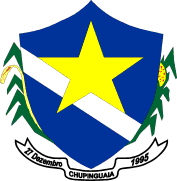                                ESTADO DE RONDÔNIA                              PODER LEGISLATIVO               CÂMARA MUNICIPAL DE CHUPINGUAIA         19ª    SESSÃOORDINÁRIAESTADO DE RONDÔNIAPODER LEGISLATIVOCÂMARA DE VEREADORES DO MUNICÍPIO DE CHUPINGUAIA                   PAUTA DA IMPRENSA    05/09//2022 INDICAÇÕES                            ASSUNTO     AUTORIA        122/2022Solicito ao executivo em nome dos vereadores Antônio Francisco Bertozzi e Ronaldo Barbosa dos Santos que veja a possibilidade de denominar a UBS do Distrito do Corgão em homenagem a um dos fundadores destes Distrito, Senhor; Lindolfo Bledow. Ver: Toninho         123/2022- Indica-se ao Executivo a possibilidade de se fazer uma limpeza dos terrenos baldios, e em frente às casas do Município de Chupinguaia.Ver:Ronaldo